Lampiran 03Instrumen Tes Pretest Soal Pilihan GandaKeadaan udara, pada waktu dan tempat tertentu, disebut dengan . . . .
	a. Suhu
b. Cuaca
c. Udarad. IklimSimbol di bawah ini menunjukkan cuaca ...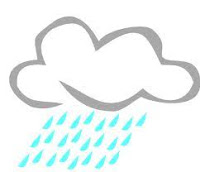 HujanMendungBeranginPetirLagu “ Ambilkan Bulan Bu” diciptakan oleh…a. WR Supratmanb. AT Mahmudc. Ibu Sudd. Cornel SimanjuntakPecahan 1∕4 dibaca …a. Satu bagi empatb. Empat per satuc. Seperempatd. Satu empatCuaca di bawah ini yang tidak ada di Indonesia adalah ….
a. Salju
b. Cerah
c. Berawan
d. HujanBentuk susunan irama seperti panjang pendek atau keras lemah bunyi merupakan pengertian dari ... .a. Pola irama
b. Lagu
c. Bunyi
d. SuaraDalam pecahan 1⁄5 maka bilangan 5 dinamakan ….a. Penjelasb. Pembilangc. Kuadratd. PenyebutSimbol cuaca pada gambar di bawah ini adalah ...	a. Hujan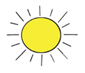 	b. Cerah	c. Mendung	d. Berawan  Jika matahari bersinar terang, maka udara menjadi panas. Hal ini menandakan cuacanya sedang ….a. Mendungb. Hujanc. Berawand. PanasLambang pecahan dua per lima adalah ….
a. 5/2 
b. 2/5
c. 1 2⁄5
d. 25/25Pola irama yang susunan panjang pendeknya bunyi terbagi rata disebut pola irama ... .a. Samab. Tidak ratac. Ratad. BerulangBerikut ini yang termasuk unsur dari cuaca, kecuali ….
a. Suhu
b. Tekanan udara
c. Kebersihan lingkungan
d. Kelembapan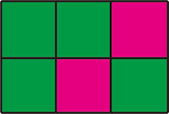 Nilai pecahan dari kotak warna hijau adalah ….
a. 2/4
b. 2/6
c. 4/2
d. 4/6 Keadaan cuaca di setiap tempat tentunya ….
a. Sama
b. Selalu mirip
c. Berbeda-beda
d. Serupa
Adib memiliki 1 buah semangka. Semangka tersebut akan dibagikan kepada Anis, Bela, dan Citra. Maka bentuk pecahan dari satu bagian semangka yang dimiliki oleh Adib adalah ….
a. 1/2
b. 1/3
c. 1/4
d. 1/5
Ketika ayah akan berangkat ke kantor maka hujan pun turun, kemudian ayah menggunakan … agar tidak basaha. Handuk
b. Selimut
c. Jas Hujan
d. JaketBerikut ini yang termasuk pecahan, kecuali ….
a. Satu perlima
b. Dua perempat
c. Dua belas
d. Seperlima
Musim di negara kita hanya ada 2 jenis, yaitu ...
a. Hujan dan kemarau
b. Hujan dan dingin
c. Kemarau dan panas
d. Hujan dan saljuSimbol cuaca pada gambar di bawah ini adalah ...Hujan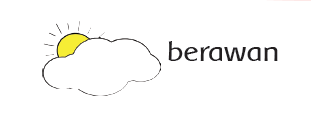 CerahMendungBerawanSimbol cuaca pada gambar di bawah ini adalah ...a. Hujan
b. Cerah 
c. Mendung
d. Berawan 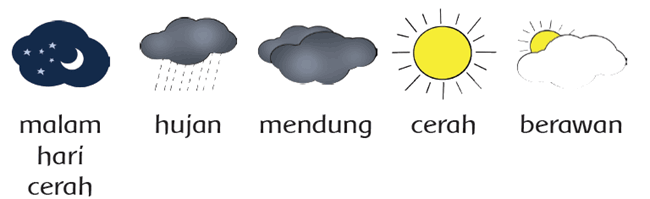 